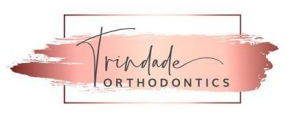 I have had full opportunity to read and consider the contents of this Consent form and your Notice of Privacy Practices. I understand  that, by signing this Consent form, I am giving my consent to your use and disclosure of my protected health information via mail,email, fax, and telephone to carry out treatment, payment activities and healthcare operations. Signature: ______________________________________________________________     Initials: __________________________Patient InformationPatient InformationPatient InformationPatient InformationPatient InformationPatient First Name: Patient First Name: Patient Last Name:Patient Last Name:Patient Last Name:Address: City: City: State: Zip:Telephone: Telephone: Email:Email:Email:Consent for Use and Disclosure of Health InformationPurpose of Consent: By signing this form, you will consent to our use and disclosure of your protected health information to carry  out treatment, payment activities, and healthcare operations. Notice of Privacy Practices: You have the right to read our Notice of Privacy Practices before you decide whether to sign this  Consent. Our Notice provides a description of our treatment, payment activities, and healthcare operations, of the uses and  disclosures we may make of your protected health information, and of other important matters about your protected health  information. A copy of our Notice accompanies this Consent. We encourage you to read it carefully and completely before signing  this Consent. We reserve the right to change our privacy practices as described in our Notice of Privacy Practices. If we change our privacy  practices, we will issue a revised Notice of Privacy Practices, which will contain the changes. Those changes may apply to any of  your protected health information that we maintain. You may obtain a copy of our Notice of Privacy Practices, including any revisions of our Notice, at any time by contacting: Contact Person: Janine Trindade, DMDTelephone: 856-848-2211 E-mail: info@trindadeorthodontics.com Address: 776 Grove Road, West Deptford, NJ 08086 Right to Revoke: You will have the right to revoke this Consent at any time by giving us written notice of your revocation  submitted to the Contact Person listed above. Please understand that revocation of this Consent will not affect any action we took in reliance on this Consent before we received your revocation, and that we may decline to treat you or to continue treating  you if you revoke this Consent.